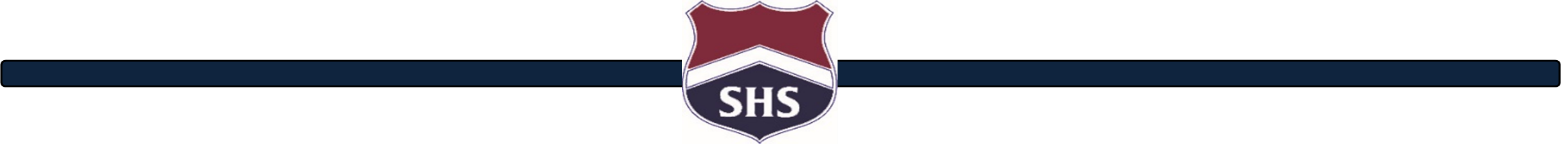 ST HELIERS SCHOOL APPLICATION FOR APPOINTMENTPOSITION 	__________________________________PERSONALFirst Names (s) :	_____________________________________________Preferred Name:	_____________________________________________Surname:		_____________________________________________Date of Birth:		_____________________________________________Contact InformationTelephone Numbers:Business: 	___________________	Mobile 1:	__________________Home: 	___________________	Mobile 2: 	__________________Email Address 1:		________________________________________Email Address 2:		________________________________________Full Postal Address:		________________________________________				________________________________________EDUCATIONAL QUALIFICATIONSPlease indicate degrees, diplomas, etc. completed:________________________________________________________________________________________________Note: Certified copies will be requested at a later date.PRESENT APPOINTMENT OR LAST POSITION HELDPosition:	________________________	Date Appointed:	_____________ School:	________________________	Salary Scale: 	_____________RefereesThe referees listed above are aware of my application for this position	YES / NOI give consent for the appointments committee to contact the Principal of my current school									YES / NOPREVIOUS TEACHING EXPERIENCEPlease list most recent teaching experience first followed by next most recent teaching experience and so on.APPOINTMENTS INFORMATIONList experience and abilities relevant to the requirement(s) stated in the advertisement, indicating current level of experience. This may include:Practical involvement in successful teaching programmesPerformance as a school resource person or as part of a resource groupActivities/Projects where you gave leadership/guidance to colleagues or teacher trainees. (you may continue on a separate sheet)_______________________________________________________________________________________________________________________________________________________________________________________________________________________________________________________________________________________________________________________________________________________________________________________________________________________________________________________________________List particular qualifications relevant to the requirement(s) stated in the advertisement. Your qualification may include:Areas of specialisationAdvanced studies for Teacher qualifications, university degrees, diplomas, etc.Teacher development coursesOther relevant studies/diplomas, eg.ATCL (Speech and Drama), LRSM, etcPlease show name, position and contact phone numbers of person(s) who could verify your information._____________________________________________________________________________________________________________________________________________________________________________________________________________________________________________________________________________________________________________________________________CRIMINAL CONVICTIONSHave you ever been convicted of an offence?			YES / NO (circle one)If ‘YES’ provide a brief explanation below (Minor traffic infringements are exempt):________________________________________________________________________________________________________________________________________STATEMENTI certify that the information provided on this application is to the best of my knowledge correct. I understand that details may be verified. I understand that any information relied upon by St Heliers School and supplied by me, or in the supply of any other information requested from me by St Heliers School in its appointment process, if later found to be false or misleading may result in my dismissal from the position if I am appointed. I agree to St Heliers School contacting anyone listed in this application.In accordance with the Privacy Act 2020, I give consent for the St Heliers School Board or their representative to make enquiries from the referees listed in this application and give consent to the referees making such information available. Furthermore I also consent for the Board or their representatives to make enquiries of past or present employers, colleagues, NZTC or equivalent overseas professional bodies or any other person who may be in a position to assist the Board in determining my suitability in terms of filling the vacancy and give consent to those people providing such information.Applicants Signature  ____________________________	Date _____________IDENTITY VERIFICATIONShould you be successful in being shortlisted we will ask you to assist us with confirming your identity by bringing to the school office two forms of identification. Primary identification, your passport or birth certificate, and secondary identification, your driver’s license or letter from the Inland Revenue Department showing your IRD Number. NamePositionTelephone NumberClassLevelTenure (Permanent/LTR, etc.)Salary ScaleSchoolMinistry DistrictDate From (Year)Date to (Year)